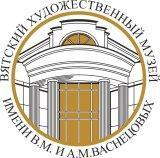 Вятский художественный музей имени В. М. и А. М. Васнецовыхул. Карла Маркса, д. 70, г. Киров (обл.), 610000телефон 8 (8332) 22-50-74_________________________________________________________________________________________________________________________План мероприятий с 01 июля по 15 августа 2022 годаДата проведенияВремя проведенияМестопроведенияНаименованиемероприятияНаименованиемероприятияКраткая аннотация мероприятияМероприятия Мероприятия Мероприятия Мероприятия Мероприятия Мероприятия 8 июля10.00Художественный музей,ул. К. Маркса, 70,тел.: 22-50-74День семьи, любви и верности. Экскурсия по персональной выставке Ирины Рыбаковой, заслуженного художника России, члена-корреспондента Российской академии художеств.Экскурсия по персональной выставке Ирины Рыбаковой, заслуженного художника России, члена-корреспондента Российской академии художеств.9 июля 202216:00Экспозиционный ивыставочный отдел (Выставочный зал), ул. Карла Либкнехта, 71,тел.:22-50-71Концерт Александра Саковца (0+)В летние солнечные дни светлого праздника семьи, любви и верности, всех зрителей ждет вечер музыкального и изобразительного искусства.Помимо живой музыки, Александр Саковец порадует гостей своим вокалом, исполнив знаменитые песни советских музыкантов.В летние солнечные дни светлого праздника семьи, любви и верности, всех зрителей ждет вечер музыкального и изобразительного искусства.Помимо живой музыки, Александр Саковец порадует гостей своим вокалом, исполнив знаменитые песни советских музыкантов.9,10, 16,17,23,24, 30,31июля, 6,7, 13,14,августа 2022 года15.00Экспозиционный иВыставочный отдел (Выставочный зал), ул. Карла Либкнехта, 71,тел.:22-50-71Арт-паузы выходного дня Каждую субботу и воскресения в рамках выставочного проекта с рабочим названием «Союз пяти» зрители будут знакомиться с одним из разделов выставки.Выставочный проект познакомит жителей и гостей города с творчеством пяти художников – членов ВРО «Союз художников России»:  Зеляниной И.А., Лалетиной А.А., Никитиан Д.А., Михайлова Д.А., Сметанина И.А. Каждый художник предложит на суд зрителя свою историю и тему, которые будут раскрыты выразительными средствами различных видов искусства: декоративно-прикладного искусства, живописи, народного искусства.Выставка работает с 7 июля по август 2022.Каждую субботу и воскресения в рамках выставочного проекта с рабочим названием «Союз пяти» зрители будут знакомиться с одним из разделов выставки.Выставочный проект познакомит жителей и гостей города с творчеством пяти художников – членов ВРО «Союз художников России»:  Зеляниной И.А., Лалетиной А.А., Никитиан Д.А., Михайлова Д.А., Сметанина И.А. Каждый художник предложит на суд зрителя свою историю и тему, которые будут раскрыты выразительными средствами различных видов искусства: декоративно-прикладного искусства, живописи, народного искусства.Выставка работает с 7 июля по август 2022.6, 13 июля, 3,5,10,12 августа  2022   11.00
16.00Филиал «Дом-музей художника Н. Н. Хохрякова», Копанский пер., 4, тел.:22-50-72Летняя экскурсия  «В гостях у Николаича» (0+)Дом-музей художника Н.Н. Хохрякова -памятник истории и культуры города Кирова. В окружении усадебных цветников, садовых кустарников и деревьев начинается летняя экскурсия о жизни и творчестве художника. Продолжается она в доме, где представлены лучшие живописные произведения Николая Хохрякова.     Дом-музей художника Н.Н. Хохрякова -памятник истории и культуры города Кирова. В окружении усадебных цветников, садовых кустарников и деревьев начинается летняя экскурсия о жизни и творчестве художника. Продолжается она в доме, где представлены лучшие живописные произведения Николая Хохрякова.     4, 5, 11, 12, 18, 19, 25, 26 июня2, 3, 9, 10 июля 202215:00Художественный музей,ул. К. Маркса, 70,тел.: 22-50-74Арт-паузы выходного дня по постоянной экспозиции и временным выставкам (0+)Арт-паузы выходного дня – это возможность познакомиться с произведениями искусства в рамках постоянной экспозиции, временных выставок Вятского художественного музея.Актуальный список арт-пауз на выходные дни выкладывается на сайте и в социальных сетях.Арт-паузы выходного дня – это возможность познакомиться с произведениями искусства в рамках постоянной экспозиции, временных выставок Вятского художественного музея.Актуальный список арт-пауз на выходные дни выкладывается на сайте и в социальных сетях.9,10, 16,17,23,24, 30,31июля, 6,7, 13,14,августа 2022 года15.00Экспозиционный иВыставочный отдел (Выставочный зал), ул. Карла Либкнехта, 71,тел.:22-50-71Арт-паузы выходного дня Каждую субботу и воскресения в рамках выставочного проекта с рабочим названием «Союз пяти» зрители будут знакомиться с одним из разделов выставки.Выставочный проект познакомит жителей и гостей города с творчеством пяти художников – членов ВРО «Союз художников России»:  Зеляниной И.А., Лалетиной А.А., Никитиан Д.А., Михайлова Д.А., Сметанина И.А. Каждый художник предложит на суд зрителя свою историю и тему, которые будут раскрыты выразительными средствами различных видов искусства: декоративно-прикладного искусства, живописи, народного искусства.Выставка работает с 7 июля по август 2022.Каждую субботу и воскресения в рамках выставочного проекта с рабочим названием «Союз пяти» зрители будут знакомиться с одним из разделов выставки.Выставочный проект познакомит жителей и гостей города с творчеством пяти художников – членов ВРО «Союз художников России»:  Зеляниной И.А., Лалетиной А.А., Никитиан Д.А., Михайлова Д.А., Сметанина И.А. Каждый художник предложит на суд зрителя свою историю и тему, которые будут раскрыты выразительными средствами различных видов искусства: декоративно-прикладного искусства, живописи, народного искусства.Выставка работает с 7 июля по август 2022.23 июля202216:00Экспозиционный иВыставочный отдел (Выставочный зал), ул. Карла Либкнехта, 71,тел.:22-50-71КонцертМихаила МякишеваВыставочный зал пригашает посетить концерт лауреата всероссийских и международных конкурсов Михаила Мякишева. Концертная программа включает исполнение русских романсов и песен, народных неаполитанских песен, а также вокальных произведений оперного искусства. Личное музыкальное сопровождение артиста, придаст вечеру камерность и теплую атмосферу. Концерт пройдет в рамках программы «Музыкальная гостиная».Выставочный зал пригашает посетить концерт лауреата всероссийских и международных конкурсов Михаила Мякишева. Концертная программа включает исполнение русских романсов и песен, народных неаполитанских песен, а также вокальных произведений оперного искусства. Личное музыкальное сопровождение артиста, придаст вечеру камерность и теплую атмосферу. Концерт пройдет в рамках программы «Музыкальная гостиная».Специальные программыСпециальные программыСпециальные программыСпециальные программыСпециальные программыСпециальные программы1 июня –15 июля2022По предварительным заявкамМузей художников В.М. и А.М. Васнецовых «Рябово»Кировская обл.,Зуевский р-н, с. Рябово,ул. Рябовская, 3тел. 8-922-916-13-55Программа «Дверь в сказку В.М. Васнецова» (6+)Программа «Дверь в сказку В.М. Васнецова» (6+)Программа включает:-интерактивную экскурсию по Мемориальному дому В.М. и А.М. Васнецовых;-экскурсия по выставке «Дверь в сказку Васнецовых»;-  экскурсия по усадьбе;- мастер- класс «Васнецовский пряник» с чаепитием;- Экскурсия по обновлённой сказочной тропе(в музее работает инновационная система «Рябово». До поездки программа скачивается  в интернете в магазинах PlayMarket и АрpStore, активизируется только в Рябово).1 июня –15 июля2022По предвари-тельным заявкамХудожественный музей,ул. К. Маркса, 70,тел.: 22-50-74Интерактивное занятие «Приключения с ровесниками в Русском музее» (6+)Интерактивное занятие «Приключения с ровесниками в Русском музее» (6+)На занятии ребята знакомятся с постоянной экспозицией музея, а после проходят интерактивную игру в компьютерном классе. В игре предлагаются традиционные для игр-квестов задания и оригинальные мини-игры, разработанные на основе произведений русских живописцев XVIII-XX вв.Занятие проводится в рамках проекта «Русский музей: виртуальный филиал».1 июня –15 июля2022По предвари-тельным заявкамХудожественный музей,ул. К. Маркса, 70,тел.: 22-50-74Интерактивное занятие «Царское дело» (для школьников 6-9 классов) 12+Интерактивное занятие «Царское дело» (для школьников 6-9 классов) 12+На занятии ребята знакомятся с постоянной экспозицией музея, а после проходят интерактивную игру в компьютерном классе, где в игровой форме продолжают знакомство с царской семьей. В игре выдержана основная хронология царствования Дома Романовых, опубликованы картины, посвященные разным сторонам жизни царских семей - рождению и воспитанию детей, праздникам и главным ритуальным государственным действам, военной службе мужчин и увлечениям женщин.Занятие проводится в рамках проекта «Русский музей: виртуальный филиал».1, 8, 15, 22 июля, 5, 12 августа 15.30По заявкеФилиал «Дом-музей художника Н. Н. Хохрякова», Копанский пер., 4, тел.:22-50-72Мастерская лоскутного шитья.Мастерская лоскутного шитья.Занятие проводит мастер лоскутного шитья, руководитель студии «Лоскутные радости» Анна Сергеевна Якимова .
В процессе работы участники познакомятся с разными техниками ручного шитья. Все материалы, инструменты предоставляются.
Стоимость мастер-класса-100 рублей + входной билет в музей.1, июля  –15 августа2022С 10.00 до 18.00. По предварительной заявке.Филиал «Дом-музей художника Н. Н. Хохрякова», Копанский пер., 4, тел.:22-50-72Акция «Пленэр на усадьбе» (0+)Акция «Пленэр на усадьбе» (0+)Пленэр на усадьбе дома-музея художника Н.Н. Хохрякова представляет собой комплексное мероприятие, включающее проведение экскурсии и организации творческой деятельности на территории музея. Участником может стать каждый посетитель музея.  Выставочная деятельностьВыставочная деятельностьВыставочная деятельностьВыставочная деятельностьВыставочная деятельностьВыставочная деятельность1 июня – 15 августа 2022Филиал «Дом-музей художника Н.Н. Хохрякова»Выставка мастерской «Лоскутные радости»Выставка лоскутного шитья « Моя бабушка мне шила… »Выставка мастерской «Лоскутные радости»Выставка лоскутного шитья « Моя бабушка мне шила… »Выставка мастерской «Лоскутные радости» - это более 50 изделий в техниках классического квилта и пэчворка, созданные А.С. Якимовой и А.А. Журавлёвой.  Выставка проходит в рамках года «Культурного наследия народов России». Лоскутные вещи, представленные на выставке, позволят показать традициях создания и использования лоскутных изделий в русских семьях.Выставка работает с 1 июня по 3 сентября 2022.1 июня –15 августа2022Филиал «Дом-музей художника Н. Н. Хохрякова», Копанский пер., 4, тел.:22-50-72Мемориальная экспозиция «Николай Хохряков – вятский живописец»Мемориальная экспозиция «Николай Хохряков – вятский живописец»В постоянную экспозицию Дома-музея включены лучшие живописные произведения Николая Хохрякова, этюды, графические работы, а также фотографии и мемориальные вещи, воссоздающие атмосферу дома, в котором жил и работал мастер.                                                                                                         1 июня –15 августа2022Музей художников В.М. и А.М. Васнецовых «Рябово»Кировская обл.,Зуевский р-н, с. Рябово,ул. Рябовская, 3тел. 8-922-916-13-55 Выставка «Кукольный сундучок» Выставка «Кукольный сундучок»Кукла на протяжении тысячелетий являлась неотъемлемым атрибутом культуры. Она сопровождала человека от колыбели и зачастую навсегда оставалась в его жизни. С течением времени образ куклы изменялся, но всегда вызывал большой интерес как у детей, так и взрослых.В 2022 году в Рябово представят большую коллекцию авторской куклы Елены Коковихиной. Выставка работает с 18 мая по 11 сентября 2022.30 июня – 15 августа 2022Художественный музей, ул. К. Маркса, 70, тел.: 22-50-74Персональная выставка Ирины Рыбаковой Персональная выставка Ирины Рыбаковой Выставка представляет более 100 картин известного российского живописца Ирины Рыбаковой, заслуженного художника России, члена-корреспондента Российской академии художеств. Творчество Ирины Владимировны посвящено русской земле, прежде всего, русской провинции, красоте родной природы, жизни сельского человека в глубинке, его трудам и заботам. Художник работает непосредственно с натуры на пленэре, продолжая традиции художников-деревенщиков в отечественной живописи 1970-1980-х годов. Выставка работает 30 июня - 21 августа 2022.1 июля -15 августаФилиал «Дом-музей художника Н. Н. Хохрякова», Копанский пер., 4, тел.:22-50-72Выставка лоскутного шитья « Моя бабушка мне шила… » Выставка лоскутного шитья « Моя бабушка мне шила… » На выставке представлены изделия в техниках классического квилта, пэчворка, созданные мастерицами Анной Якимовой и Анной Журавлевой. Источником вдохновения стала тема семейных традиций, преемственности поколений. 2022 год объявлен Годом культурного наследия народов России. Авторы выставки решили напомнить о том, какими рукодельницами были наши бабушки. В экспозиции представлены детские одеяла, настенные панно, домашний текстиль, игрушки. Представленные вещи позволят показать и рассказать как о традициях создания и использования лоскутных изделий в русских семьях, так и о том, каким может мыть лоскутных мир сегодня.  1 июля2022Экспозиционный иВыставочный отдел (Выставочный зал), ул. Карла Либкнехта, 71,тел.:22-50-71Выставочный проект«Это не должно повториться» Выставочный проект«Это не должно повториться» Выставочный проект посвящен одной из самых значимых дат в Истории России – 22 июня 1941 года – началу Великой Отечественной войны.В рамках действующей экспозиции представлены фонды Вятского художественного музея, Кировского областного краеведческого музея, Центрального государственного архива Кировской области, Музейно-выставочного комплекса «Плацдарм» и др. Через изобразительное искусство, стрелковое оружие, военное снаряжение, боевые награды, трофейные предметы каждый зритель ознакомится с героическими страницами своей родины, а также прочувствует атмосферу тех далеких и непростых военных лет.Выставка работает с 22 июня по 1 июля 2022.7 июля – 15 августа2022Экспозиционный иВыставочный отдел (Выставочный зал), ул. Карла Либкнехта, 71,тел.:22-50-71Выставочный проект с рабочим названием «Союз пяти»Выставочный проект с рабочим названием «Союз пяти»Выставочный проект познакомит жителей и гостей города с творчеством пяти художников – членов ВРО «Союз художников России»:  Зеляниной И.А., Лалетиной А.А., Никитиан Д.А., Михайлова Д.А., Сметанина И.А. Каждый художник предложит на суд зрителя свою историю и тему, которые будут раскрыты выразительными средствами различных видов искусства: декоративно-прикладного искусства, живописи, народного искусства.Живописные работы И.А.Сметанина вступят в диалог с дымковской игрушкой А.А. Лалетиной. В общем выставочном пространстве каждый художник по-своему раскроет тему игрушки и даст возможность включиться в игру с ней.Керамическое искусство И.А.Зеляниной и Д.А.Никитина затронет позволит говорить о вечных темах, связанных с переживанием времени, пространства, истории.Творчеств молодого художника Д.А.Михайлова впервые будет показано в рамках его не большой персональной выставки, которая расскажет историю становления и обретения собственного художественного и языка и важных для него тем.Выставка работает с 7 июля по август 2022.